CWU Physics Department Undergraduate Research Proposal Resource Request Form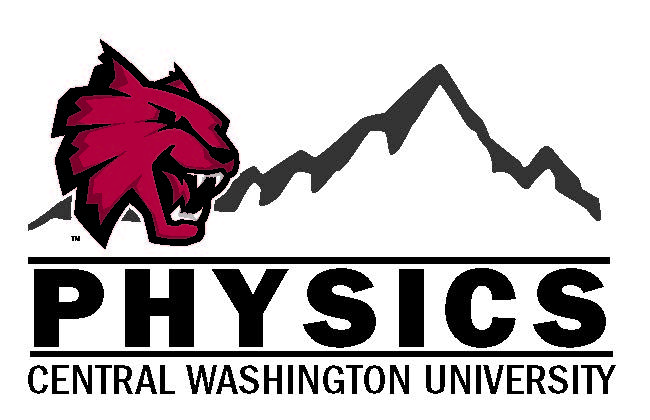 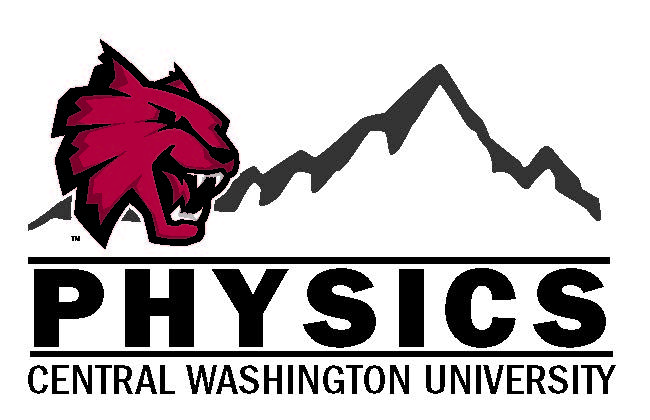 Please fill out this form if you are working on an undergraduate research project that requires resources from the department other than those controlled by your research mentor.This form is due to the department office by 5:00 pm one week after the start of the quarter.Late submissions may not be considered for funding.Resources Needed (check all that apply)BudgetProject Summary (Be as complete as possible. Add more pages if necessary.)Approvals Building materials. Specify: New software. Specify: Existing department equipment/supplies. Specify:  Technician labor. Describe the specific needs and estimate time needed:ItemSource (url or other information)CostTotalTotalStudent Researcher(s)DateDepartment TechnicianDateResearch Advisor(s)DateDepartment ChairDate